From                                                                                    To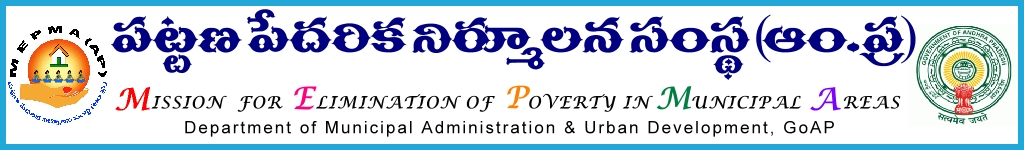 Smt Anita Ramachandran, I.A.S.,			          All the Project Directors,Mission Director,				                      MEPMA.MEPMA,				  A.P, Hyderabad.                            Roc .No 6388/09/D1    dated:    23  - 1-2013    . Sir/ Madam,<<<>>>The attention of all the Project Directors, MEPMA is invited to the references cited and informed that, this office released managerial support to the eligible TVSs of all the ULBs except to the TVSs in the new ULBs for the 1st year and 2nd year managerial support to some of the TVSs.  In the ref 10th cited, it is proposed to release Managerial Support to 65 TVSs for the 2nd year.Hence, the Project Directors, MEPMA are instructed to submit the proposals for release of 2nd year managerial support to TVSs with all the necessary requisites/ requirements duly following circular guidelines communicated by this office along with the checklist and also the bank pass bookThe PDs while sending the proposals instructed to submit the details of no.of TVSs formed, no. of TVSs registered, eligible for managerial support or not and the amount of managerial support received from this office in a table form.The PDs are also instructed to submit a copy of the ( proof)  proceedings releasing managerial support to the concerned TVSs Further, the Project Directors, MEPMA are also instructed to make sure to update the latest details of TVSs in the online as it is one of the basic requirements for release of managerial support.Encl:  Check List                    Yours faithfully, 	                                                                                 Sd/- Anita Ramachandran                                     MISSION DIRECTOR. Sub: Ref:MEPMA –Release of Managerial Support/ Sustainability support to TVSs for 2nd year – pending proposals with all requisites as per the circular guidelines – instructed to submit- Reg.1) Circular  No -  6388  / Disability/ Managerial support/sustainability        support to TVSs  dated : 16.05.2011 2) This office progs. Roc. No. 6388 /09/D1 dated: 3-11-2009 3) This office progs. Roc. No. 6388 /09/D1 dated: 27-5 -2011 4)  This office progs. Roc. No. 6388 /09/D1 dated: 18-6 -2011 5)  This office progs. Roc. No. 6388 /09/D1 dated: 7-7-20116)  This office progs. Roc. No. 6388 /09/D1 dated: 1-8-20127)  This office progs. Roc. No. 6388 /09/D1 dated: 9 - 01-20128)  This office progs. Roc. No. 6388 /09/D1 dated: 20 - 01-20129)  This office procdgs. lr Roc. No. 6388 /09/D1 dated: 20 - 01-2012.10) Action Plan of  MEPMA for the Year 2012-13 